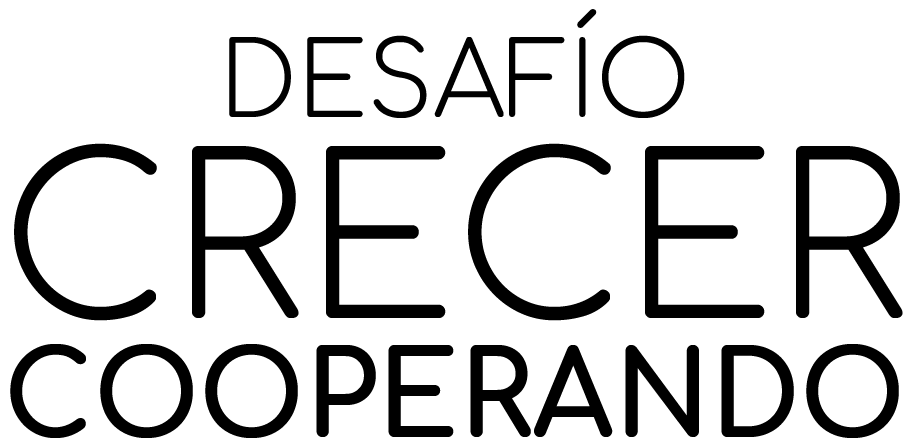 ACKATÓN EN LÍNEAGRUPO 2:AQUINO ROSENDO JAVIERROSIN ROSA JUANA PERLA ELIZABEHT AQUINO  BUENAS PRACTICAS AGRICOLASNombre del Proyecto: Forraje Verde Hidropónico ÁRBOL DEL PROBLEMA